Департамент образования и науки Тюменской областиМуниципальное автономное общеобразовательное учреждение Бегишевская средняя общеобразовательная школа Вагайского района Тюменской области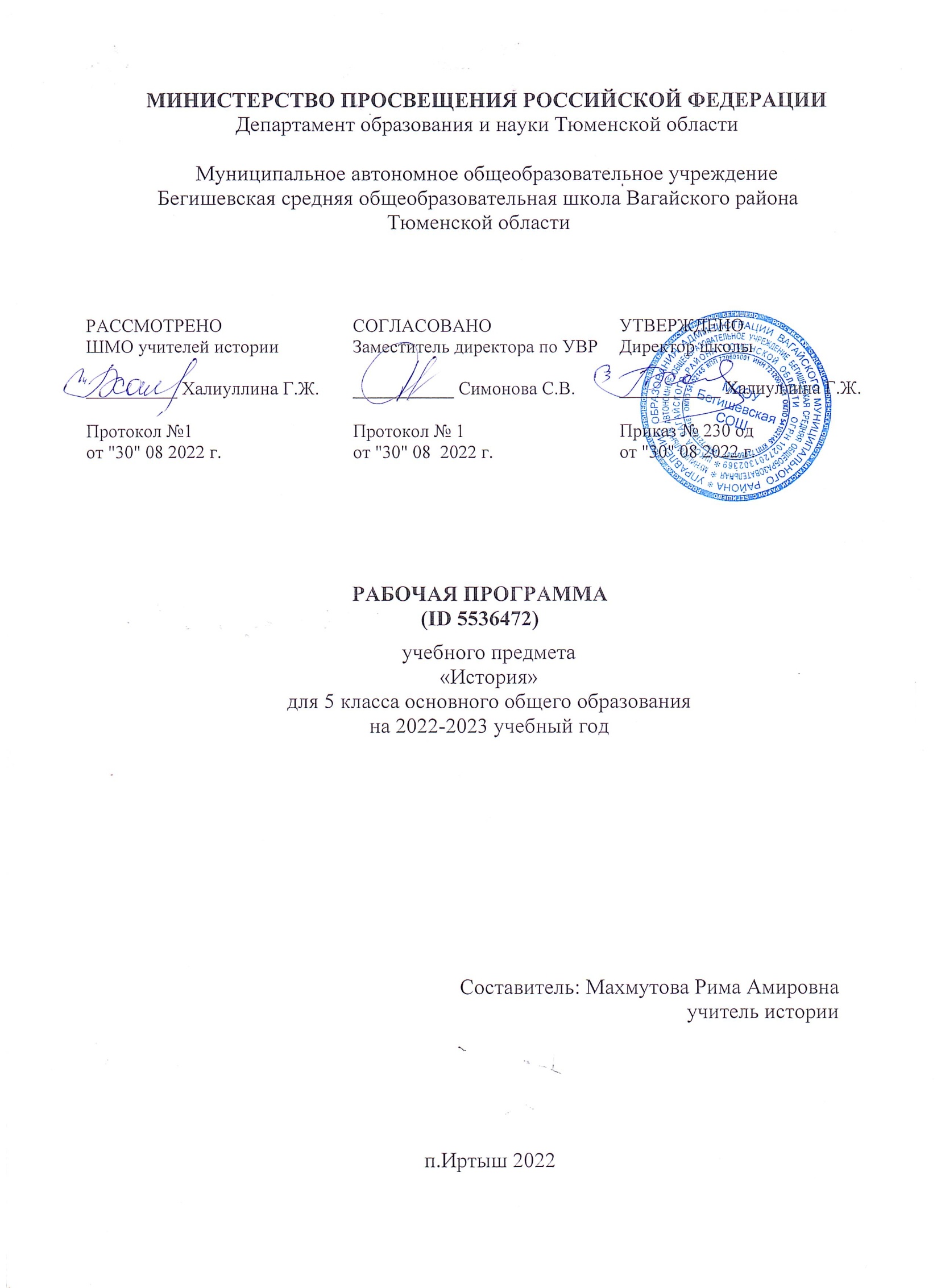           РАССМОТРЕНО          ШМО учителей математики           ______________           Протокол №1           От «30» августа 2022г. РАБОЧАЯ ПРОГРАММА (ID 5576214)учебного предмета«Математика»для 5 класса основного общего образования на 2022-2023 учебный годСоставитель: Бабушкина В.В.учитель математикиП.Иртыш  2022ПОЯСНИТЕЛЬНАЯ ЗАПИСКАОБЩАЯ ХАРАКТЕРИСТИКА УЧЕБНОГО ПРЕДМЕТА "МАТЕМАТИКА"Рабочая программа по математике для обучающихся 5 классов разработана на основе Федерального государственного образовательного стандарта основного общего образования с учётом и современных мировых требований, предъявляемых к математическому образованию, и традиций российского образования, которые обеспечивают овладение ключевыми компетенциями, составляющими основу для непрерывного образования и саморазвития, а также целостность общекультурного, личностного и познавательного развития обучающихся. В рабочей программе учтены идеи и положения Концепции развития математического образования в Российской Федерации. В эпоху цифровой трансформации всех сфер человеческой деятельности невозможно стать образованным современным человеком без базовой математической подготовки. Уже в школе математика служит опорным предметом для изучения смежных дисциплин, а после школы реальной необходимостью становится непрерывное образование, что требует полноценной базовой общеобразовательной подготовки, в том числе и математической.Это обусловлено тем, что в наши дни растёт число профессий, связанных с непосредственным применением математики: и в сфере экономики, и в бизнесе, и в технологических областях, и даже в гуманитарных сферах. Таким образом, круг школьников, для которых математика может стать значимым предметом, расширяется.Практическая полезность математики обусловлена тем, что её предметом являются фундаментальные структуры нашего мира: пространственные формы и количественные отношения от простейших, усваиваемых в непосредственном опыте, до достаточно сложных, необходимых для развития научных и прикладных идей. Без конкретных математических знаний затруднено понимание принципов устройства и использования современной техники, восприятие и интерпретация разнообразной социальной, экономической, политической информации, малоэффективна повседневная практическая деятельность. Каждому человеку в своей жизни приходится выполнять расчёты и составлять алгоритмы, находить и применять формулы, владеть практическими приёмами геометрических измерений и построений, читать информацию, представленную в виде таблиц, диаграмм и графиков, жить в условиях неопределённости и понимать вероятностный характер случайных событий.Одновременно с расширением сфер применения математики в современном обществе всё более важным становится математический стиль мышления, проявляющийся в определённых умственных навыках. В процессе изучения математики в арсенал приёмов и методов мышления человека естественным образом включаются индукция и дедукция, обобщение и конкретизация, анализ и синтез, классификация и систематизация, абстрагирование и аналогия. Объекты математических умозаключений, правила их конструирования раскрывают механизм логических построений, способствуют выработке умения формулировать, обосновывать и доказывать суждения, тем самым развивают логическое мышление. Ведущая роль принадлежит математике и в формировании алгоритмической компоненты мышления и воспитании умений действовать по заданным алгоритмам, совершенствовать известные и конструировать новые. В процессе решения задач — основой учебной деятельности на уроках математики — развиваются также творческая и прикладная стороны мышления.Обучение математике даёт возможность развивать у обучающихся точную, рациональную и информативную речь, умение отбирать наиболее подходящие языковые, символические, графические средства для выражения суждений и наглядного их представления.Необходимым компонентом общей культуры в современном толковании является общее знакомствос методами познания действительности, представление о предмете и методах математики, их отличий от методов других естественных и гуманитарных наук, об особенностях применения математики для решения научных и прикладных задач. Таким образом, математическое образование вносит свой вклад в формирование общей культуры человека.Изучение математики также способствует эстетическому воспитанию человека, пониманию красоты и изящества математических рассуждений, восприятию геометрических форм, усвоению идеи симметрии.ЦЕЛИ ИЗУЧЕНИЯ УЧЕБНОГО КУРСАПриоритетными целями обучения математике в 5 классе являются:продолжение формирования основных математических понятий (число, величина, геометрическая фигура), обеспечивающих преемственность и перспективность математического образования обучающихся;развитие интеллектуальных и творческих способностей обучающихся, познавательной активности, исследовательских умений, интереса к изучению математики;подведение обучающихся на доступном для них уровне к осознанию взаимосвязи математики и окружающего мира;формирование функциональной математической грамотности: умения распознавать математические объекты в реальных жизненных ситуациях, применять освоенные умения для решения практико-ориентированных задач, интерпретировать полученные результаты и оценивать их на соответствие практической ситуации.Основные линии содержания курса математики в 5 классе — арифметическая и геометрическая, которые развиваются параллельно, каждая в соответствии с собственной логикой, однако, не независимо одна от другой, а в тесном контакте и взаимодействии. Также в курсе происходит знакомство с элементами алгебры и описательной статистики.Изучение арифметического материала начинается со систематизации и развития знаний о натуральных числах, полученных в начальной школе. При этом совершенствование вычислительной техники и формирование новых теоретических знаний сочетается с развитием вычислительной культуры, в частности с обучением простейшим приёмам прикидки и оценки результатов вычислений.Другой крупный блок в содержании арифметической линии — это дроби. Начало изучения обыкновенных и десятичных дробей отнесено к 5 классу. Это первый этап в освоении дробей, когда происходит знакомство с основными идеями, понятиями темы. При этом рассмотрение обыкновенных дробей в полном объёме предшествует изучению десятичных дробей, что целесообразно с точки зрения логики изложения числовой линии, когда правила действий с десятичными дробями можно обосновать уже известными алгоритмами выполнения действий с обыкновенными дробями. Знакомство с десятичными дробями расширит возможности для понимания обучающимися прикладного применения новой записи при изучении других предметов и при практическом использовании.При обучении решению текстовых задач в 5 классе используются арифметические приёмы решения. Текстовые задачи, решаемые при отработке вычислительных навыков в 5 классе, рассматриваются задачи следующих видов: задачи на движение, на части, на покупки, на работу и производительность, на проценты, на отношения и пропорции. Кроме того, обучающиеся знакомятся с приёмами решения задач перебором возможных вариантов, учатся работать с информацией, представленной в форме таблиц или диаграмм.В Примерной рабочей программе предусмотрено формирование пропедевтических алгебраических представлений. Буква как символ некоторого числа в зависимости от математического контекста вводится постепенно. Буквенная символика широко используется прежде всего для записи общих утверждений и предложений, формул, в частности для вычисления геометрических величин, в качестве «заместителя» числа.В курсе «Математики» 5 класса представлена наглядная геометрия, направленная на развитие образного мышления, пространственного воображения, изобразительных умений. Это важный этап в изучении геометрии, который осуществляется на наглядно-практическом уровне, опирается на наглядно-образное мышление обучающихся. Большая роль отводится практической деятельности, опыту, эксперименту, моделированию. Обучающиеся знакомятся с геометрическими фигурами на плоскости и в пространстве, с их простейшими конфигурациями, учатся изображать их на нелинованной и клетчатой бумаге, рассматривают их простейшие свойства. В процессе изучения наглядной геометрии знания, полученные обучающимися в начальной школе, систематизируются и расширяются.МЕСТО УЧЕБНОГО КУРСА В УЧЕБНОМ ПЛАНЕСогласно учебному плану в 5 классе изучается интегрированный предмет «Математика», который включает арифметический материал и наглядную геометрию, а также пропедевтические сведения из алгебры. Учебный план на изучение математики в 5 классе отводит не менее 5 учебных часов в неделю, всего  170 учебных часов.СОДЕРЖАНИЕ УЧЕБНОГО КУРСА "МАТЕМАТИКА"Натуральные числа и нульНатуральное число. Ряд натуральных чисел. Число 0. Изображение натуральных чисел точками на координатной (числовой) прямой. Позиционная система счисления. Римская нумерация как пример непозиционной системы счисления. Десятичная система счисления. Сравнение натуральных чисел, сравнение натуральных чисел с нулём. Способы сравнения. Округление натуральных чисел. Сложение натуральных чисел; свойство нуля при сложении. Вычитание как действие, обратное сложению.Умножение натуральных чисел; свойства нуля и единицы при умножении. Деление как действие, обратное умножению. Компоненты действий, связь между ними. Проверка результата арифметического действия. Переместительное и сочетательное свойства (законы) сложения и умножения, распределительное свойство (закон) умножения. Использование букв для обозначения неизвестного компонента и записи свойств арифметических действий. Делители и кратные числа, разложение на множители. Простые и составные числа. Признаки делимости на 2, 5, 10, 3, 9. Деление с остатком. Степень с натуральным показателем. Запись числа в виде суммы разрядных слагаемых.Числовое выражение. Вычисление значений числовых выражений; порядок выполнения действий. Использование при вычислениях переместительного и сочетательного свойств (законов) сложения и умножения, распределительного свойства умножения.ДробиПредставление о дроби как способе записи части величины. Обыкновенные дроби. Правильные и неправильные дроби. Смешанная дробь; представление смешанной дроби в виде неправильной дроби и выделение целой части числа из неправильной дроби. Изображение дробей точками на числовой прямой. Основное свойство дроби. Сокращение дробей. Приведение дроби к новому знаменателю.Сравнение дробей. Сложение и вычитание дробей. Умножение и деление дробей; взаимно-обратные дроби. Нахождение части целого и целого по его части. Десятичная запись дробей. Представление десятичной дроби в виде обыкновенной. Изображение десятичных дробей точками на числовой прямой. Сравнение десятичных дробей. Арифметические действия с десятичными дробями.Округление десятичных дробей.Решение текстовых задачРешение текстовых задач арифметическим способом. Решение логических задач. Решение задач перебором всех возможных вариантов. Использование при решении задач таблиц и схем. Решение задач, содержащих зависимости, связывающие величины: скорость, время, расстояние; цена, количество, стоимость. Единицы измерения: массы, объёма, цены; расстояния, времени, скорости. Связь между единицами измерения каждой величины. Решение основных задач на дроби.Представление данных в виде таблиц, столбчатых диаграмм.Наглядная геометрияНаглядные представления о фигурах на плоскости: точка, прямая, отрезок, луч, угол, ломаная, многоугольник, окружность, круг. Угол. Прямой, острый, тупой и развёрнутый углы. Длина отрезка, метрические единицы длины. Длина ломаной, периметр многоугольника. Измерение и построение углов с помощью транспортира. Наглядные представления о фигурах на плоскости: многоугольник; прямоугольник, квадрат; треугольник, о равенстве фигур. Изображение фигур, в том числе на клетчатой бумаге. Построение конфигураций из частей прямой, окружности на нелинованной и клетчатой бумаге. Использование свойств сторон и углов прямоугольника, квадрата. Площадь прямоугольника и многоугольников, составленных из прямоугольников, в том числе фигур, изображённых на клетчатой бумаге. Единицы измерения площади. Наглядные представления о пространственных фигурах: прямоугольный параллелепипед, куб, многогранники. Изображение простейших многогранников. Развёртки куба и параллелепипеда. Создание моделей многогранников (из бумаги, проволоки, пластилина и др.). Объём прямоугольного параллелепипеда, куба. Единицы измерения объёма.ПЛАНИРУЕМЫЕ ОБРАЗОВАТЕЛЬНЫЕ РЕЗУЛЬТАТЫЛИЧНОСТНЫЕ РЕЗУЛЬТАТЫЛичностные результаты освоения программы учебного предмета «Математика» характеризуются:Патриотическое воспитание:проявлением интереса к прошлому и настоящему российской математики, ценностным отношением к достижениям российских математиков и российской математической школы, к использованию этих достижений в других науках и прикладных сферах.Гражданское и духовно-нравственное воспитание:готовностью к выполнению обязанностей гражданина и реализации его прав, представлением о математических основах функционирования различных структур, явлений, процедур гражданского общества (выборы, опросы и пр.);готовностью к обсуждению этических проблем, связанных с практическим применением достижений науки, осознанием важности морально-этических принципов в деятельности учёного.Трудовое воспитание:установкой на активное участие в решении практических задач математической направленности, осознанием важности математического образования на протяжении всей жизни для успешной профессиональной деятельности и развитием необходимых умений; осознанным выбором и построением индивидуальной траектории образования и жизненных планов с учётом личных интересов и общественных потребностей.Эстетическое воспитание:способностью к эмоциональному и эстетическому восприятию математических объектов, задач, решений, рассуждений; умению видеть математические закономерности в искусстве.Ценности научного познания:ориентацией в деятельности на современную систему научных представлений об основных закономерностях развития человека, природы и общества, пониманием математической науки как сферы человеческой деятельности, этапов её развития и значимости для развития цивилизации; овладением языком математики и математической культурой как средством познания мира; овладением простейшими навыками исследовательской деятельности.Физическое воспитание, формирование культуры здоровья и эмоционального благополучия:готовностью применять математические знания в интересах своего здоровья, ведения здорового образа жизни (здоровое питание, сбалансированный режим занятий и отдыха, регулярная физическая активность); сформированностью навыка рефлексии, признанием своего права на ошибку и такого же права другого человека.Экологическое воспитание:ориентацией на применение математических знаний для решения задач в области сохранности окружающей среды, планирования поступков и оценки их возможных последствий для окружающей среды; осознанием глобального характера экологических проблем и путей их решения.Личностные результаты, обеспечивающие адаптацию обучающегося к изменяющимся условиям социальной и природной среды:готовностью к действиям в условиях неопределённости, повышению уровня своей компетентности через практическую деятельность, в том числе умение учиться у других людей, приобретать в совместной деятельности новые знания, навыки и компетенции из опыта других;необходимостью в формировании новых знаний, в том числе формулировать идеи, понятия, гипотезы об объектах и явлениях, в том числе ранее неизвестных, осознавать дефициты собственных знаний и компетентностей, планировать своё развитие;способностью осознавать стрессовую ситуацию, воспринимать стрессовую ситуацию как вызов, требующий контрмер, корректировать принимаемые решения и действия, формулировать и оценивать риски и последствия, формировать опыт.МЕТАПРЕДМЕТНЫЕ РЕЗУЛЬТАТЫМетапредметные результаты освоения программы учебного предмета «Математика» характеризуются овладением универсальными познавательными действиями, универсальными коммуникативными действиями и универсальными регулятивными действиями.Универсальные познавательные действия обеспечивают формирование базовых когнитивных процессов обучающихся (освоение методов познания окружающего мира; применение логических, исследовательских операций, умений работать с информацией).Базовые логические действия:выявлять и характеризовать существенные признаки математических объектов, понятий, отношений между понятиями;формулировать определения понятий; устанавливать существенный признак классификации, основания для обобщения и сравнения, критерии проводимого анализа;воспринимать, формулировать и преобразовывать суждения: утвердительные и отрицательные, единичные, частные и общие;условные; выявлять математические закономерности, взаимосвязи и противоречия в фактах, данных, наблюдениях и утверждениях;предлагать критерии для выявления закономерностей и противоречий;делать выводы с использованием законов логики, дедуктивных и индуктивных умозаключений, умозаключений по аналогии;разбирать доказательства математических утверждений (прямые и от противного), проводить самостоятельно несложные доказательства математических фактов, выстраивать аргументацию, приводить примеры и контрпримеры;обосновывать собственные рассуждения; выбирать способ решения учебной задачи (сравнивать несколько вариантов решения, выбирать наиболее подходящий с учётом самостоятельно выделенных критериев).Базовые исследовательские действия:использовать вопросы как исследовательский инструмент познания;формулировать вопросы, фиксирующие противоречие, проблему, самостоятельно устанавливать искомое и данное, формировать гипотезу,аргументировать свою позицию, мнение;проводить по самостоятельно составленному плану несложный эксперимент, небольшое исследование по установлению особенностей математического объекта, зависимостей объектов между собой;самостоятельно формулировать обобщения и выводы по результатам проведённого наблюдения, исследования, оценивать достоверность полученных результатов, выводов и обобщений; прогнозировать возможное развитие процесса, а также выдвигать предположения о его развитии в новых условиях.Работа с информацией:выявлять недостаточность и избыточность информации, данных, необходимых для решения задачи;выбирать, анализировать, систематизировать и интерпретировать информацию различных видов и форм представления;выбирать форму представления информации и иллюстрировать решаемые задачи схемами, диаграммами, иной графикой и их комбинациями;оценивать надёжность информации по критериям, предложенным учителем или сформулированным самостоятельно.Универсальные коммуникативные действия обеспечивают сформированность социальных навыков обучающихся.Общение:воспринимать и формулировать суждения в соответствии с условиями и целями общения;ясно, точно, грамотно выражать свою точку зрения в устных и письменных текстах, давать пояснения по ходу решения задачи, комментировать полученный результат; в ходе обсуждения задавать вопросы по существу обсуждаемой темы, проблемы, решаемой задачи, высказывать идеи, нацеленные на поиск решения;сопоставлять свои суждения с суждениями других участников диалога, обнаруживать различие и сходство позиций;в корректной форме формулировать разногласия, свои возражения;представлять результаты решения задачи, эксперимента, исследования, проекта;самостоятельно выбирать формат выступления с учётом задач презентации и особенностей аудитории.Сотрудничество:понимать и использовать преимущества командной и индивидуальной работы при решении учебных математических задач;принимать цель совместной деятельности, планировать организацию совместной работы, распределять виды работ, договариваться, обсуждать процесс и результат работы;обобщать мнения нескольких людей; участвовать в групповых формах работы (обсуждения, обмен мнениями, мозговые штурмы и др.);выполнять свою часть работы и координировать свои действия с другими членами команды;оценивать качество своего вклада в общий продукт по критериям, сформулированным участниками взаимодействия.Универсальные регулятивные действия обеспечивают формирование смысловых установок и жизненных навыков личности.Самоорганизация:самостоятельно составлять план, алгоритм решения задачи (или его часть), выбирать способ решения с учётом имеющихся ресурсов и собственных возможностей, аргументировать и корректировать варианты решений с учётом новой информации.Самоконтроль:владеть способами самопроверки, самоконтроля процесса и результата решения математической задачи;предвидеть трудности, которые могут возникнуть при решении задачи, вносить коррективы в деятельность на основе новых обстоятельств, найденных ошибок, выявленных трудностей;оценивать соответствие результата деятельности поставленной цели и условиям, объяснять причины достижения или недостижения цели, находить ошибку, давать оценку приобретённому опыту.ПРЕДМЕТНЫЕ РЕЗУЛЬТАТЫЧисла и вычисленияПонимать и правильно употреблять термины, связанные с натуральными числами, обыкновенными и десятичными дробями.Сравнивать и упорядочивать натуральные числа, сравнивать в простейших случаях обыкновенные дроби, десятичные дроби.Соотносить точку на координатной (числовой) прямой с соответствующим ей числом и изображать натуральные числа точками на координатной (числовой) прямой.Выполнять арифметические действия с натуральными числами, с обыкновенными дробями в простейших случаях.Выполнять проверку, прикидку результата вычислений. Округлять натуральные числа.Решение текстовых задачРешать текстовые задачи арифметическим способом и с помощью организованного конечного перебора всех возможных вариантов.Решать задачи, содержащие зависимости, связывающие величины: скорость, время, расстояние; цена, количество, стоимость.Использовать краткие записи, схемы, таблицы, обозначения при решении задач. Пользоваться основными единицами измерения: цены, массы; расстояния, времени, скорости;выражать одни единицы вели- чины через другие.Извлекать, анализировать, оценивать информацию, представленную в таблице, на столбчатой диаграмме, интерпретировать представленные данные, использовать данные при решении задач.Наглядная геометрияПользоваться геометрическими понятиями: точка, прямая, отрезок, луч, угол, многоугольник, окружность, круг.Приводить примеры объектов окружающего мира, имеющих форму изученных геометрических фигур.Использовать терминологию, связанную с углами: вершина сторона; с многоугольниками: угол, вершина, сторона, диагональ; с окружностью: радиус, диаметр, центр.Изображать изученные геометрические фигуры на нелинованной и клетчатой бумаге с помощью циркуля и линейки.Находить длины отрезков непосредственным измерением с помощью линейки, строить отрезки заданной длины; строить окружность заданного радиуса.Использовать свойства сторон и углов прямоугольника, квадрата для их построения, вычисленияплощади и периметра.Вычислять периметр и площадь квадрата, прямоугольника, фигур, составленных из прямоугольников, в том числе фигур, изображённых на клетчатой бумаге.Пользоваться основными метрическими единицами измерения длины, площади; выражать одни единицы величины через другие.Распознавать параллелепипед, куб, использовать терминологию: вершина, ребро грань, измерения; находить измерения параллелепипеда, куба.Вычислять объём куба, параллелепипеда по заданным измерениям, пользоваться единицами измерения объёма.Решать несложные задачи на измерение геометрических величин в практических ситуациях.ТЕМАТИЧЕСКОЕ ПЛАНИРОВАНИЕПОУРОЧНОЕ ПЛАНИРОВАНИЕУЧЕБНО-МЕТОДИЧЕСКОЕ ОБЕСПЕЧЕНИЕ ОБРАЗОВАТЕЛЬНОГО ПРОЦЕССАОБЯЗАТЕЛЬНЫЕ УЧЕБНЫЕ МАТЕРИАЛЫ ДЛЯ УЧЕНИКАВиленкин Н.Я.; Жохов В.И.; Чесноков А.С.; Александрова Л.А.; Шварцбурд С.И.; Математика;5 класс; АО "Издательство "Просвещение";Жохов В.И. Математический тренажер. 5 класс Пособие для учителя и учащихся. Издательство "Мнемозина". Москва;А.С. Чесноков; К.И. Нешков Дидактические материалы по математике 5 класс Издательство "Академкнига/учебник". Москва;В.Н. Рудницкая Тесты по математике 5 класс Издательство "Экзамен". Москва;А.П. Попова Поурочные разработки по математике 5 класс Издательство "ВАКО" Москва;МЕТОДИЧЕСКИЕ МАТЕРИАЛЫ ДЛЯ УЧИТЕЛЯЖохов В.И. Математический тренажер. 5 класс Пособие для учителя и учащихся. Издательство "Мнемозина". МоскваА.С. Чесноков, К.И. Нешков Дидактические материалы по математике 5 класс Издательство "Академкнига/учебник". МоскваВ.Н. Рудницкая Тесты по математике 5 класс Издательство "Экзамен". МоскваА.П. Попова Поурочные разработки по математике 5 класс Издательство "ВАКО" МоскваЦИФРОВЫЕ ОБРАЗОВАТЕЛЬНЫЕ РЕСУРСЫ И РЕСУРСЫ СЕТИ ИНТЕРНЕТUchi.ru Resh.edu.ru Online Test Pad Nsportal.ruInfourok.ruМАТЕРИАЛЬНО-ТЕХНИЧЕСКОЕ ОБЕСПЕЧЕНИЕ ОБРАЗОВАТЕЛЬНОГО ПРОЦЕССАУЧЕБНОЕ ОБОРУДОВАНИЕОБОРУДОВАНИЕ ДЛЯ ПРОВЕДЕНИЯ ЛАБОРАТОРНЫХ И ПРАКТИЧЕСКИХ РАБОТ№ п/пНаименование разделов и тем программыКоличество часовКоличество часовКоличество часовДата изученияВиды деятельностиВиды, формы контроляВиды, формы контроляЭлектронные (цифровые) образовательные ресурсы№ п/пНаименование разделов и тем программывсегоконтрольные работыпрактические работыДата изученияВиды деятельностиВиды, формы контроляВиды, формы контроляЭлектронные (цифровые) образовательные ресурсыРаздел 1. Натуральные числа. Действия с натуральными числамиРаздел 1. Натуральные числа. Действия с натуральными числамиРаздел 1. Натуральные числа. Действия с натуральными числамиРаздел 1. Натуральные числа. Действия с натуральными числамиРаздел 1. Натуральные числа. Действия с натуральными числамиРаздел 1. Натуральные числа. Действия с натуральными числамиРаздел 1. Натуральные числа. Действия с натуральными числамиРаздел 1. Натуральные числа. Действия с натуральными числамиРаздел 1. Натуральные числа. Действия с натуральными числамиРаздел 1. Натуральные числа. Действия с натуральными числами1.1.Десятичная система счисления.200Знакомиться с историей развития арифметики.;Знакомиться с историей развития арифметики.;Диктант;uchi.ru resh.edu.ru Online Test Pad infourok.ru nsportal1.2.Ряд натуральных чисел.200Читать;         записывать;сравнивать натуральные числа;предлагать и обсуждать способы упорядочивания чисел;Читать;         записывать;сравнивать натуральные числа;предлагать и обсуждать способы упорядочивания чисел;Устный опрос;uchi.ru resh.edu.ru Online Test Pad infourok.ru nsportal1.3.Натуральный ряд.200Читать; записывать;сравнивать натуральные числа;предлагать и обсуждать способы упорядочивания чисел.;Читать; записывать;сравнивать натуральные числа;предлагать и обсуждать способы упорядочивания чисел.;Тестирование;uchi.ru resh.edu.ru Online Test Pad infourok.ru nsportal1.4.Число 0.200Читать; записывать;сравнивать натуральные числа;предлагать и обсуждать способы упорядочивания чисел.;Читать; записывать;сравнивать натуральные числа;предлагать и обсуждать способы упорядочивания чисел.;Тестирование;uchi.ru resh.edu.ru Online Test Pad infourok.ru nsportal1.5.Натуральные числа на координатной прямой.200Изображать координатную прямую;отмечать числа точками на координатной прямой; находить координаты точек.;Изображать координатную прямую;отмечать числа точками на координатной прямой; находить координаты точек.;Устный опрос;uchi.ru resh.edu.ru Online Test Pad infourok.ru nsportal1.6.Сравнение, округление натуральных чисел.300Использовать правило округления натуральных чисел.;Использовать правило округления натуральных чисел.;Контрольная работа;uchi.ru resh.edu.ru Online Test Pad infourok.ru nsportal1.7.Арифметические действия с натуральными числами.100Выполнять арифметические действия с натуральными числами.;Выполнять арифметические действия с натуральными числами.;Диктант;uchi.ru resh.edu.ru Online Test Pad infourok.ru nsportal1.8.Свойства нуля при сложении и умножении, свойства единицы при умножении.100Использовать свойства натурального ряда; чисел 0 и 1 при сложении и умножении.;Использовать свойства натурального ряда; чисел 0 и 1 при сложении и умножении.;Устный опрос;uchi.ru resh.edu.ru Online Test Pad infourok.ru nsportal1.9.Переместительное и сочетательное свойства сложения и умножения, распределительное свойство умножения.410Использовать при вычислениях переместительное и сочетатель-ное свойства сложения и умножения; распределительное свойство умножения умножения.; Исследовать числовые закономерности; выдвигать и обосновывать гипотезы; формулировать обобщения и выводы по результатам проведенного исследования;Распознавать истинные и ложные высказывания о натуральных числах;    приводить приметы и контр-примеры;строить высказывания и отрицания высказываний о свойствах натуральных чисел.;Использовать при вычислениях переместительное и сочетатель-ное свойства сложения и умножения; распределительное свойство умножения умножения.; Исследовать числовые закономерности; выдвигать и обосновывать гипотезы; формулировать обобщения и выводы по результатам проведенного исследования;Распознавать истинные и ложные высказывания о натуральных числах;    приводить приметы и контр-примеры;строить высказывания и отрицания высказываний о свойствах натуральных чисел.;Письменный контроль;uchi.ru resh.edu.ru Online Test Pad infourok.ru nsportal.ru1.10.Делители и кратные числа, разложение числа на множители.200Формулировать определения делителя и кратного; называть делители и кратные числа.;Формулировать определения делителя и кратного; называть делители и кратные числа.;Тестирование;uchi.ru resh.edu.ru Online Test Pad infourok.ru nsportal1.11.Деление с остатком.310Выполнять деление с остатком.;Выполнять деление с остатком.;Контрольная работа;uchi.ru resh.edu.ru Online Test Pad infourok.ru nsportal1.12.Простые и составные числа.200Распознавать простые и составные числа.;Распознавать простые и составные числа.;Диктант;Диктант;uchi.ru resh.edu.ru Online Test Pad infourok.ru nsportaluchi.ru resh.edu.ru Online Test Pad infourok.ru nsportal1.13.Признаки делимости на 2, 5, 10, 3, 9.400Формулировать и применять признаки делимости на 2; Формулировать и применять признаки делимости на 2; Литературное чтение;Литературное чтение;9. Применять алгоритм разложения числа на простые множители.;Конструировать математические предложения с помощью связок "и";  "или"; "если ...; то ...";;Формулировать и применять признаки делимости на 2; Формулировать и применять признаки делимости на 2; Литературное чтение;Литературное чтение;9. Применять алгоритм разложения числа на простые множители.;Конструировать математические предложения с помощью связок "и";  "или"; "если ...; то ...";;Письменный контроль;Письменный контроль;uchi.ru resh.edu.ru Online Test Pad infourok.ru nsportal.ruuchi.ru resh.edu.ru Online Test Pad infourok.ru nsportal.ru1.14.Степень с натуральным показателем.300Записывать произведение в виде степени; читать степени;используя терминологию (основание. показатель степени).;Записывать произведение в виде степени; читать степени;используя терминологию (основание. показатель степени).;Диктант;Диктант;uchi.ru resh.edu.ru Online Test Pad infourok.ru nsportaluchi.ru resh.edu.ru Online Test Pad infourok.ru nsportal1.15.Числовые выражения; порядок действий.400Выполнять прикидку и оценку значений числовых выражений; предлагать и применять приемы проверки вычислений.Вычислять значения числовых выражений со скобками и без скобок.;Формулировать и применять правила преобразования числовых выражений на основе свойств арифметических действий.;Выполнять прикидку и оценку значений числовых выражений; предлагать и применять приемы проверки вычислений.Вычислять значения числовых выражений со скобками и без скобок.;Формулировать и применять правила преобразования числовых выражений на основе свойств арифметических действий.;Письменный контроль;Письменный контроль;uchi.ru resh.edu.ru Online Test Pad infourok.ru nsportal.ruuchi.ru resh.edu.ru Online Test Pad infourok.ru nsportal.ru1.16.Решение текстовых задач на все арифметические действия, на движение и покупки61022Решать текстовые задачи арифметическим способом; использовать зависимость между величинами (скорость; время;расстояние; цена; количество;стоимость; и др); анализировать и осмысливать текст задачи. Моделировать ход решения задачи с помощью рисунка; схемы;таблицы. Приводить; разбирать;оценивать различные решения;записи решений текстовых задач. Критически оценивать полученный результат;осуществлять самоконтроль;проверяя ответ на соответствие условию;находить ошибки. решать задачи с помощью перебора возможных вариантов.;Контрольная работа;Контрольная работа;uchi.ru resh.edu.ru Online Test Pad infourok.ru nsportal.ruuchi.ru resh.edu.ru Online Test Pad infourok.ru nsportal.ruИтого по разделу:Итого по разделу:43Раздел 2. Наглядная геометрия. Линии на плоскостиРаздел 2. Наглядная геометрия. Линии на плоскостиРаздел 2. Наглядная геометрия. Линии на плоскостиРаздел 2. Наглядная геометрия. Линии на плоскостиРаздел 2. Наглядная геометрия. Линии на плоскостиРаздел 2. Наглядная геометрия. Линии на плоскостиРаздел 2. Наглядная геометрия. Линии на плоскостиРаздел 2. Наглядная геометрия. Линии на плоскостиРаздел 2. Наглядная геометрия. Линии на плоскостиРаздел 2. Наглядная геометрия. Линии на плоскостиРаздел 2. Наглядная геометрия. Линии на плоскостиРаздел 2. Наглядная геометрия. Линии на плоскости2.1.Точка, прямая, отрезок, луч.101Находить прямую;строить ее по двум точкам.; Находить начало лучей;чертить лучи и правильно называть их.;Находить прямую;строить ее по двум точкам.; Находить начало лучей;чертить лучи и правильно называть их.;Практическая работа;Практическая работа;uchi.ru resh.edu.ru Online Test Pad infourok.ru nsportaluchi.ru resh.edu.ru Online Test Pad infourok.ru nsportal2.2.Ломаная.101Строить ломаную из нескольких звеньев. Находить длину ломанной.;Строить ломаную из нескольких звеньев. Находить длину ломанной.;Практическая работа;Практическая работа;uchi.ru resh.edu.ru Online Test Pad infourok.ru nsportaluchi.ru resh.edu.ru Online Test Pad infourok.ru nsportal2.3.Измерение длины отрезка, метрические единицы измерения длины.101Измерять длину отрезков. Сравнивать два отрезка. Переводить одни единицы измерения длины в другие.;Измерять длину отрезков. Сравнивать два отрезка. Переводить одни единицы измерения длины в другие.;Практическая работа;Практическая работа;uchi.ru resh.edu.ru Online Test Pad infourok.ru nsportaluchi.ru resh.edu.ru Online Test Pad infourok.ru nsportal2.4.Окружность и круг.101Строить окружности и полуокружности с помощью циркуля.;Строить окружности и полуокружности с помощью циркуля.;Практическая работа;Практическая работа;uchi.ru resh.edu.ru Online Test Pad infourok.ru nsportaluchi.ru resh.edu.ru Online Test Pad infourok.ru nsportal2.5.Практическая работа «Построение узора из окружностей».211Строить окружности и полуокружности с помощью циркуля.;Строить окружности и полуокружности с помощью циркуля.;Контрольная работа;Контрольная работа;uchi.ru resh.edu.ru Online Test Pad infourok.ru nsportaluchi.ru resh.edu.ru Online Test Pad infourok.ru nsportal2.6.Угол.101Находить вершины и стороны угла. Определять и обозначать углы.;Находить вершины и стороны угла. Определять и обозначать углы.;Практическая работа;Практическая работа;uchi.ru resh.edu.ru Online Test Pad infourok.ru nsportaluchi.ru resh.edu.ru Online Test Pad infourok.ru nsportal2.7.Прямой, острый, тупой и развёрнутый углы.101Определять виды углов;строить углы с помощью чертежного треугольника.;Определять виды углов;строить углы с помощью чертежного треугольника.;Практическая работа;Практическая работа;uchi.ru resh.edu.ru Online Test Pad infourok.ru nsportaluchi.ru resh.edu.ru Online Test Pad infourok.ru nsportal2.8.Измерение углов.101Строить и измерять углы с помощью транспортира.;Строить и измерять углы с помощью транспортира.;Практическая работа;Практическая работа;uchi.ru resh.edu.ru Online Test Pad infourok.ru nsportaluchi.ru resh.edu.ru Online Test Pad infourok.ru nsportal2.9.Практическая работа «Построение углов»Практическая работа «Построение углов»312Строить и измерять углы с помощью транспортира.;Строить и измерять углы с помощью транспортира.;Контрольная работа;Контрольная работа;uchi.ru resh.edu.ru Online Test Pad infourok.ru nsportaluchi.ru resh.edu.ru Online Test Pad infourok.ru nsportalИтого по разделу:Итого по разделу:12Раздел 3. Обыкновенные дробиРаздел 3. Обыкновенные дробиРаздел 3. Обыкновенные дробиРаздел 3. Обыкновенные дробиРаздел 3. Обыкновенные дробиРаздел 3. Обыкновенные дробиРаздел 3. Обыкновенные дробиРаздел 3. Обыкновенные дробиРаздел 3. Обыкновенные дробиРаздел 3. Обыкновенные дробиРаздел 3. Обыкновенные дробиРаздел 3. Обыкновенные дроби3.1.Дробь.20022Читать и записывать дроби; изображать их на координатном луче.;Диктант;Диктант;uchi.ru resh.edu.ru Online Test Pad infourok.ru nsportaluchi.ru resh.edu.ru Online Test Pad infourok.ru nsportal3.2.Правильные и неправильные дроби.200Сравнивать правильные и неправильные дроби между собой и с единицей.;Тестирование;Тестирование;uchi.ru resh.edu.ru Online Test Pad infourok.ru nsportaluchi.ru resh.edu.ru Online Test Pad infourok.ru nsportal3.3.Основное свойство дроби.410Записывать дроби с новым знаменателем.;Контрольная работа;Контрольная работа;uchi.ru resh.edu.ru Online Test Pad infourok.ru nsportaluchi.ru resh.edu.ru Online Test Pad infourok.ru nsportal3.4.Сравнение дробей.300Сравнивать дроби;изображать равные дроби на координатном луче.;Диктант;Диктант;uchi.ru resh.edu.ru Online Test Pad infourok.ru nsportaluchi.ru resh.edu.ru Online Test Pad infourok.ru nsportal3.5.Сложение и вычитание обыкновенных дробей.1110Правильно читать дроби;записывать правила сложения и вычитания дробей с помощью буквенных выражений и применять их на практике.;Контрольная работа;Контрольная работа;uchi.ru resh.edu.ru Online Test Pad infourok.ru nsportaluchi.ru resh.edu.ru Online Test Pad infourok.ru nsportal3.6.Смешанная дробь.300Выделять в дроби целую и дробную части; представлять смешанное число в виде неправильной дроби.;Тестирование;Тестирование;uchi.ru resh.edu.ru Online Test Pad infourok.ru nsportaluchi.ru resh.edu.ru Online Test Pad infourok.ru nsportal3.7.Умножение и деление обыкновенных дробей; взаимно- обратные дроби.1310Записывать правила умножения и деления обыкновенных дробей с помощью буквенных выражений и применять их практике.;Контрольная работа;Контрольная работа;uchi.ru resh.edu.ru Online Test Pad infourok.ru nsportaluchi.ru resh.edu.ru Online Test Pad infourok.ru nsportal3.8.Решение текстовых задач, со держащих дроби.200Решать текстовые задачи содержащие дроби; анализировать и осмысливать текст задачи. Моделировать ход решения задачи с помощью рисунка;схемы;таблицы. Приводить; разбирать;оценивать различные решения;записи решений текстовых задач. Критически оценивать полученный результат;осуществлять самоконтроль;проверяя ответ на соответствие условию; находить ошибки.;Зачет;Зачет;uchi.ru resh.edu.ru Online Test Pad infourok.ru nsportal.ruuchi.ru resh.edu.ru Online Test Pad infourok.ru nsportal.ru3.9.Основные за дачи на дроби.300Решать основные задачи на дроби; анализировать и осмысливать текст задачи. Моделировать ход решения задачи с помощью рисунка;схемы;      таблицы. Приводить; разбирать;оценивать различные решения;записи решений текстовых задач. Критически оценивать полученный результат;осуществлять самоконтроль;проверяя ответ на соответствие условию; находить ошибки.;Тестирование;Тестирование;uchi.ru resh.edu.ru Online Test Pad infourok.ru nsportal.ruuchi.ru resh.edu.ru Online Test Pad infourok.ru nsportal.ru3.10.Применение букв для записи математических выражений и предложений510Применять буквы для записи математических выражений и предложений.;Контрольная работа;Контрольная работа;uchi.ru resh.edu.ru Online Test Pad infourok.ru nsportaluchi.ru resh.edu.ru Online Test Pad infourok.ru nsportalИтого по разделу:Итого по разделу:48Раздел 4. Наглядная геометрия. МногоугольникиРаздел 4. Наглядная геометрия. МногоугольникиРаздел 4. Наглядная геометрия. МногоугольникиРаздел 4. Наглядная геометрия. МногоугольникиРаздел 4. Наглядная геометрия. МногоугольникиРаздел 4. Наглядная геометрия. МногоугольникиРаздел 4. Наглядная геометрия. МногоугольникиРаздел 4. Наглядная геометрия. МногоугольникиРаздел 4. Наглядная геометрия. МногоугольникиРаздел 4. Наглядная геометрия. МногоугольникиРаздел 4. Наглядная геометрия. МногоугольникиРаздел 4. Наглядная геометрия. Многоугольники4.1.Многоугольники.101Строить многоугольники; находить их стороны и вершины.;Строить многоугольники; находить их стороны и вершины.;Практическая работа;Практическая работа;uchi.ru resh.edu.ru Online Test Pad infourok.ru nsportaluchi.ru resh.edu.ru Online Test Pad infourok.ru nsportal4.2.Четырёхугольник, прямоугольник, квадрат.101Строить прямоугольники и квадраты; находить их стороны и вершины.;Строить прямоугольники и квадраты; находить их стороны и вершины.;Практическая работа;Практическая работа;uchi.ru resh.edu.ru Online Test Pad infourok.ru nsportaluchi.ru resh.edu.ru Online Test Pad infourok.ru nsportal4.3.Практическая работа «Построение прямоугольника с заданными сторонами на нелинованной бумаге».202Строить прямоугольники и квадраты; находить их стороны и вершины.;Строить прямоугольники и квадраты; находить их стороны и вершины.;Практическая работа;Практическая работа;uchi.ru resh.edu.ru Online Test Pad infourok.ru nsportaluchi.ru resh.edu.ru Online Test Pad infourok.ru nsportal4.4.Треугольник.101Строить треугольники;находить их стороны и вершины.;Строить треугольники;находить их стороны и вершины.;Практическая работа;Практическая работа;uchi.ru resh.edu.ru Online Test Pad infourok.ru nsportaluchi.ru resh.edu.ru Online Test Pad infourok.ru nsportal4.5.Площадь и периметр прямоугольника и многоугольников, составленных из прямоугольников, единицы измерения площади.201Находить площадь и периметр прямоугольников и многоугольников;составленных из прямоугольников.;Переводить одни единицы измерения площадей в другие.;;Находить площадь и периметр прямоугольников и многоугольников;составленных из прямоугольников.;Переводить одни единицы измерения площадей в другие.;;Практическая работа;Практическая работа;uchi.ru resh.edu.ru Online Test Pad infourok.ru nsportaluchi.ru resh.edu.ru Online Test Pad infourok.ru nsportal4.6.Периметр много угольника.312Находить периметр многоугольников.;Находить периметр многоугольников.;Контрольная работа;Контрольная работа;uchi.ru resh.edu.ru Online Test Pad infourok.ru nsportaluchi.ru resh.edu.ru Online Test Pad infourok.ru nsportalИтого по разделу:Итого по разделу:10Раздел 5.Десятичные дробиРаздел 5.Десятичные дробиРаздел 5.Десятичные дробиРаздел 5.Десятичные дробиРаздел 5.Десятичные дробиРаздел 5.Десятичные дробиРаздел 5.Десятичные дробиРаздел 5.Десятичные дробиРаздел 5.Десятичные дробиРаздел 5.Десятичные дробиРаздел 5.Десятичные дробиРаздел 5.Десятичные дроби5.1.Десятичная запись дробей.200Читать и записывать десятичные дроби.;Представлять правильные дроби и смешанные числа в виде десятичных дробей.;;Диктант;Диктант;uchi.ru resh.edu.ru Online Test Pad infourok.ru nsportaluchi.ru resh.edu.ru Online Test Pad infourok.ru nsportal5.2.Сравнение десятичных дробей.200Сравнивать десятичные дроби между собой. Изображать равные десятичные дроби на координатном луче.;Тестирование;Тестирование;uchi.ru resh.edu.ru Online Test Pad infourok.ru nsportaluchi.ru resh.edu.ru Online Test Pad infourok.ru nsportal5.3.Действия с десятичными дробями.1810Выполнять арифметические действия с десятичными дробями. Раскладывать десятичные дроби по разрядам.;Контрольная работа;Контрольная работа;uchi.ru resh.edu.ru Online Test Pad infourok.ru nsportaluchi.ru resh.edu.ru Online Test Pad infourok.ru nsportal.5.4.Округление десятичных дробей.300Пользоваться правилом округления десятичных дробей.;Диктант;Диктант;uchi.ru resh.edu.ru Online Test Pad infourok.ru nsportaluchi.ru resh.edu.ru Online Test Pad infourok.ru nsportal5.5.Решение текстовых задач, содержащих дроби.900Решать текстовые задачи содержащие дроби; анализировать и осмысливать текст задачи. Моделировать ход решения задачи с помощью рисунка;схемы;   таблицы. Приводить; разбирать;оценивать различные решения;записи решений текстовых задач. Критически оценивать полученный результат;     осуществлять самоконтроль;проверяя ответ на соответствие условию;    находить ошибки.;Тестирование;Тестирование;uchi.ru resh.edu.ru Online Test Pad infourok.ru nsportal.ruuchi.ru resh.edu.ru Online Test Pad infourok.ru nsportal.ru5.6.Основные за дачи на дроби.410Решать основные задачи на дроби; анализировать и осмысливать текст задачи. Моделировать ход решения задачи с помощью рисунка;схемы;      таблицы. Приводить; разбирать;оценивать различные решения;записи решений текстовых задач. Критически оценивать полученный результат;    осуществлять самоконтроль;проверяя ответ на соответствие условию; находить ошибки.;Контрольная работа;Контрольная работа;uchi.ru resh.edu.ru Online Test Pad infourok.ru nsportal.ruuchi.ru resh.edu.ru Online Test Pad infourok.ru nsportal.ruИтого по разделу:Итого по разделу:38Раздел 6. Наглядная геометрия. Тела и фигуры в пространствеРаздел 6. Наглядная геометрия. Тела и фигуры в пространствеРаздел 6. Наглядная геометрия. Тела и фигуры в пространствеРаздел 6. Наглядная геометрия. Тела и фигуры в пространствеРаздел 6. Наглядная геометрия. Тела и фигуры в пространствеРаздел 6. Наглядная геометрия. Тела и фигуры в пространствеРаздел 6. Наглядная геометрия. Тела и фигуры в пространствеРаздел 6. Наглядная геометрия. Тела и фигуры в пространствеРаздел 6. Наглядная геометрия. Тела и фигуры в пространствеРаздел 6. Наглядная геометрия. Тела и фигуры в пространствеРаздел 6. Наглядная геометрия. Тела и фигуры в пространствеРаздел 6. Наглядная геометрия. Тела и фигуры в пространстве6.1.Многогранники.101Строить многогранники; находить их ребра; грани и вершины;Устный опрос;Устный опрос;uchi.ru resh.edu.ru Online Test Pad infourok.ru nsportaluchi.ru resh.edu.ru Online Test Pad infourok.ru nsportal6.2.Изображение многогранников.101Изображать многогранники; находить их ребра;грани и вершины.;Практическая работа;Практическая работа;uchi.ru resh.edu.ru Online Test Pad infourok.ru nsportaluchi.ru resh.edu.ru Online Test Pad infourok.ru nsportal6.3.Модели пространственных тел.100Моделировать многогранники; находить их ребра;грани и вершины.;Письменный контроль;Письменный контроль;uchi.ru resh.edu.ru Online Test Pad infourok.ru nsportaluchi.ru resh.edu.ru Online Test Pad infourok.ru nsportal6.4.Прямоугольный параллелепипед, куб.202Строить прямоугольный параллелепипед и куб; находить их ребра;грани и вершины. Находить площадь поверхности прямоугольного параллелепипеда и куба.;Практическая работа;Практическая работа;uchi.ru resh.edu.ru Online Test Pad infourok.ru nsportaluchi.ru resh.edu.ru Online Test Pad infourok.ru nsportal6.5.Развёртки куба и параллелепипеда.101Строить развертки прямоугольного параллелепипеда и куба; находить их ребра;грани и вершины.;Практическая работа;Практическая работа;uchi.ru resh.edu.ru Online Test Pad infourok.ru nsportaluchi.ru resh.edu.ru Online Test Pad infourok.ru nsportal6.6..Практическая работа «Развёртка куба».101Строить развертки куба; находить их ребра; грани и вершины.;Практическая работа;Практическая работа;uchi.ru resh.edu.ru Online Test Pad infourok.ru nsportaluchi.ru resh.edu.ru Online Test Pad infourok.ru nsportal6.7.Объём куба, прямоугольного параллелепипеда211Находить объём прямоугольного параллелепипеда и куба. Переводить одни единицы измерения объема в другие.;Контрольная работа;Контрольная работа;uchi.ru resh.edu.ru Online Test Pad infourok.ru nsportaluchi.ru resh.edu.ru Online Test Pad infourok.ru nsportalИтого по разделу:Итого по разделу:9Раздел 7. Повторение и обобщениеРаздел 7. Повторение и обобщениеРаздел 7. Повторение и обобщениеРаздел 7. Повторение и обобщениеРаздел 7. Повторение и обобщениеРаздел 7. Повторение и обобщениеРаздел 7. Повторение и обобщениеРаздел 7. Повторение и обобщение7.1.Повторение основных понятий и методов курса 5 класса, обобщение знаний1010Применять полученные знания и умения при решении примеров и задач.;Контрольная работа;Контрольная работа;uchi.ru resh.edu.ru Online Test Pad infourok.ru nsportaluchi.ru resh.edu.ru Online Test Pad infourok.ru nsportalИтого по разделу:Итого по разделу:10ОБЩЕЕ КОЛИЧЕСТВО ЧАСОВ ПО ПРОГРАММЕОБЩЕЕ КОЛИЧЕСТВО ЧАСОВ ПО ПРОГРАММЕ1701425№ п/пТема урокаКоличество часовКоличество часовКоличество часовДата изученияВиды, формы контроля№ п/пТема урокавсегоконтрольные работыпрактические работыДата изученияВиды, формы контроля1.Представление числовой информации в таблицах100Устный опрос;2.Представление числовой информации в таблицах100Тестирование;3.Цифры и числа100Устный опрос;4.Цифры и числа100Тестирование;5.Цифры и числа100Письменный контроль;6.Входная диагностическая контрольная работа100Контрольная работа;7.Отрезок и его длина. Ломаная. Многоугольник.101Практическая работа;8.Отрезок и его длина. Ломаная. Многоугольник.101Практическая работа;9.Отрезок и его длина. Ломаная. Многоугольник.101Практическая работа;10.Плоскость, прямая, луч, угол.101Практическая работа;11.Плоскость, прямая, луч, угол.101Практическая работа;12.Шкалы и координатный луч.101Практическая работа;13.Шкалы и координатный луч.101Практическая работа;14.Шкалы и координатный луч.101Практическая работа;15.Сравнение натуральных чисел100Тестирование;16.Сравнение натуральных чисел100Тестирование;17.Сравнение натуральных чисел.100Письменный контроль;18Представление числовой информации в столбчатых диаграммах101Практическая работа;19.Контрольная работа №1«Натуральные числа и нуль, шкалы»110Контрольная работа;20.Действие сложения. Свойства сложения.100Устный опрос;21.Действие сложения. Свойства сложения.100Тестирование;22.Действие сложения. Свойства сложения.100Диктант;23Действие сложения. Свойства сложения.100Письменный контроль;24Действие сложения. Свойства сложения.100Письменный контроль;25Действие вычитания. Свойства вычитания100Тестирование;26Действие вычитания. Свойства вычитания100Тестирование;27Действие вычитания. Свойства вычитания100Письменный контроль;28.Действие вычитания. Свойства вычитания100Письменный контроль;29Контрольная работа №2 по теме «Сложение и вычитание натуральных чисел»110Контрольная работа;30.Числовые и буквенные выражения.100Устный опрос;31.Числовые и буквенные выражения.100Тестирование;32.Числовые и буквенные выражения.100Письменный контроль;33.Числовые и буквенные выражения.100Устный опрос;34.Числовые и буквенные выражения.100Тестирование;35.Уравнение100Тестирование;36.Уравнение.100Тестирование;37.Уравнение.100Письменный контроль;38.Уравнение.100Самооценка с использованием«Оценочного листа»;39.Контрольная работа №3 по темам «Числовые и буквенные выражения»,«Уравнение»110Контрольная работа;40.Действие умножения. Свойства умножения100Устный опрос;41.Действие умножения. Свойства умножения.100Устный опрос;42.Действие умножения. Свойства умножения100Диктант;43.Действие умножения. Свойства умножения100Тестирование;44.Действие умножения. Свойства умножения100Письменный контроль;45.Действие деления. Свойства деления100Устный опрос;46.Действие деления. Свойства деления100Тестирование;47.Действие деления. Свойства деления100Тестирование;48.Действие деления. Свойства деления100Письменный контроль;49Деление с остатком.100Тестирование;50.Деление с остатком.100Тестирование;51Деление с остатком.100Письменный контроль;52Контрольная работа по теме №4 по теме«Умножение и деление натуральных чисел»110Контрольная работа;53.Упрощение выражений.100Устный опрос;54.Упрощение выражений.100Тестирование;55.Упрощение выражений.100Диктант;56.Упрощение выражений.100Тестирование;57.Упрощение выражений.100Письменный контроль;58.Порядок действий в вычислениях100Тестирование;59.Порядок действий в вычислениях100Письменный контроль;60.Порядок действий в вычислениях100Письменный контроль;61.Степень с натуральным показателем100Диктант;62Степень с натуральным показателем100Письменный контроль;63Делители и кратные100Тестирование;64Делители и кратные100Письменный контроль;65Признаки делимости100Практическая работа66Признаки делимости100Тестирование67Признаки делимости100Тестирование68Контрольная работа №5 по теме «Упрощение выражений»110Контрольная работа;69Формулы.100Устный опрос;70Формулы.100Диктант;71.Площадь. Формула площади прямоугольника.101Практическая работа72.Площадь. Формула площади прямоугольника.101Практическая работа;73.Единицы измерения площадей.101Практическая работа74.Единицы измерения площадей.101Практическая работа;75.Прямоугольный параллелепипед.101Практическая работа;76.Прямоугольный параллелепипед.101Практическая работа;77.Объемы. Объем прямоугольного параллелепипеда.101Практическая работа;78.Объемы. Объем прямоугольного параллелепипеда.101Практическая работа;79.Контрольная работа № 6 по теме «Площади и объемы»110Контрольная работа;80Окружность, круг, шар, цилиндр.101Практическая работа;81.Окружность, круг, шар, цилиндр..101Практическая работа;82.Доли и дроби. Изображение дробей на координатном луче100Устный опрос;83.Доли и дроби. Изображение дробей на координатном луче100Устный опрос;84.Доли и дроби. Изображение дробей на координатном луче100Тестирование;85.Доли и дроби. Изображение дробей на координатном луче100Письменный контроль;86Сравнение дробей100Устный опрос;87.Сравнение дробей100Диктант;88.Сравнение дробей100Тестирование;89.Правильные и неправильные дроби100Устный опрос;90.Правильные и неправильные дроби100Тестирование;91.Контрольная работа №7 по теме «Обыкновенные дроби»110Контрольная работа;92.Сложение и вычитание дробей с одинаковыми знаменателями100Тестирование;93.Сложение и вычитание дробей с одинаковыми знаменателями100Тестирование;94Сложение и вычитание дробей с одинаковыми знаменателями100Письменный контроль;95.Деление натуральных чисел и дроби.100Тестирование;96.Деление натуральных чисел и дроби.100Письменный контроль;97.Смешанные числа100Устный опрос;98.Смешанные числа100Тестирование;99.Сложение и вычитание смешанных чисел.100Диктант;100Сложение и вычитание смешанных чисел.100Тестирование;101.Сложение и вычитание смешанных чисел.100Письменный контроль;102.Контрольная работа №8 по теме «Сложение и вычитание дробей с одинаковыми знаменателями и смешанных чисел»110Контрольная работа;103.Основное свойство дроби100Тестирование;104.Сокращение дробей100Письменный контроль;105.Сокращение дробей100Тестирование;106.Приведение дробей к общему знаменателю100Тестирование;107Приведение дробей к общему знаменателю100Тестирование;108.Сравнение, сложение и вычитание дробей с разными знаменателями.100Письменный контроль;109.Сравнение, сложение и вычитание дробей с разными знаменателями.100Диктант;110.Сравнение, сложение и вычитание дробей с разными знаменателями100Письменный контроль;111.Сравнение, сложение и вычитание дробей с разными знаменателями100Письменный контроль;112.Сравнение, сложение и вычитание дробей с разными знаменателями100Тестирование;113.Сравнение, сложение и вычитание дробей с разными знаменателями.100Письменный контроль;114.Контрольная работа № 9 по теме «Сравнение, сложение и вычитание дробей с разными знаменателями»110Контрольная работа;115.Десятичная запись дробей100Тестирование;116.Десятичная запись дробей100Диктант;117.Десятичная запись дробей100Письменный контроль;118.Сравнение десятичных дробей100Тестирование;119.Сравнение десятичных дробей100Тестирование;120.Сравнение десятичных дробей100Письменный контроль;121.Сравнение десятичных дробей100Письменный контроль;122.Сложение и вычитание десятичных дробей100Самооценка с использованием«Оценочного листа»;123.Сложение и вычитание десятичных дробей100Тестирование;124.Сложение и вычитание десятичных дробей100Тестирование;125.Сложение и вычитание десятичных дробей100Диктант;126.Сложение и вычитание десятичных дробей100Письменный контроль;127.Сложение и вычитание десятичных дробей100Письменный контроль;128.Контрольная работа №10 по теме «Сложение и вычитание десятичных дробей»110Контрольная работа;129.Округление чисел. Прикидка100Устный опрос;130.Округление чисел. Прикидка100Тестирование;131.Округление чисел. Прикидка100Тестирование;132.Умножение десятичных дробей на натуральное число100Диктант;133.Умножение десятичных дробей на натуральное число100Письменный контроль;134.Умножение десятичных дробей на натуральное число100Самооценка с использ.«Оценочного листа»;135.Деление десятичных дробей на натуральное число100Письменный контроль136.Деление десятичных дробей на натуральное число100Устный опрос;137.Деление десятичных дробей на натуральное число100Тестирование;138.Деление десятичных дробей на натуральное число100Диктант;139.Деление десятичных дробей на натуральное число100Тестирование;140.Контрольная работа №11 по теме «Умножение и деление десятичных дробей»110Контрольная работа;141.Умножение на десятичную дробь101Практическая работа;142.Умножение на десятичную дробь101Практическая работа;143.Умножение на десятичную дробь1003Тестирование;144.Умножение на десятичную дробь100Тестирование;145.Умножение на десятичную дробь100Диктант;146.Деление на десятичную дробь100Письменный контроль;147Деление на десятичную дробь100Тестирование;148Деление на десятичную дробь100Тестирование149Деление на десятичную дробь100Тестирование150Деление на десятичную дробь100Письменный контроль;151.Контрольная работа №12 по теме «Умножение и деление десятичных дробей»110Контрольная работа;152.Среднее арифметическое100Устный опрос153.Среднее арифметическое100Письменный контроль;154.Среднее арифметическое100Тестирование155.Проценты100Письменный контроль;156.Проценты100Тестирование157.Проценты100Тестирование158.Проценты100Письменный контроль159.Контрольная работа №13 по теме «Проценты»110Контрольная работа;160.Вопросы и задачи на повторение100Практическая работа;161Вопросы и задачи на повторение100Тестирование;162.Вопросы и задачи на повторение100Письменный контроль;163.Вопросы и задачи на повторение100Письменный контроль;164.Вопросы и задачи на повторение101Практическая  работа165.Вопросы и задачи на повторение101Практическая работа;166.Вопросы и задачи на повторение100Письменный контроль;167.Контрольная работа №14 (итоговая)110Контрольная работа;168.Вопросы и задачи на повторение101Практическая работа;169.Вопросы и задачи на повторение101Практическая работа;170.Вопросы и задачи на повторение100Тестирование;ОБЩЕЕ КОЛИЧЕСТВО ЧАСОВ ПО ПРОГРАММЕОБЩЕЕ КОЛИЧЕСТВО ЧАСОВ ПО ПРОГРАММЕ17014252525